L'Institut Supérieur des Etudes Technologiques de Radès et l’Association de Recherche et de Statistique Appliquée organisent une formation certifiée sur  Les Plans D’expériences, du 23 au 25 Avril 2018, à l'espace Level1, au lac 1Vous êtes chercheur, décideur, ingénieur ou industriel, vous désirez étudier des phénomènes qui sont complexes vous souhaitez optimiser l'élaboration de produits ou la mise au point de procédés. Les plans d’expériences  est un outil indispensable pour vous les expérimentateurs  travaillant en recherche, en développement ou en industrialisation, afin de conduire une étude de façon optimale.Cette formation vous donne toutes les clés pour : préparer une expérimentation ; construire un plan d'expériences ; réaliser les expériences significatives ; utiliser les outils informatiques ; interpréter et optimiser les résultats des essais.Si vous voulez bénéficier d’un accompagnement personnalisé, rejoignez- nous durant cette formation animée par un formateur expert sénior. 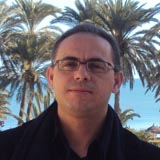 Managing Editor, Chemistry Africa

Halim HAMMI (National Center for Research in Materials Sciences, Ecopark Borj Cedria, Tunisia)

Halim HAMMI graduated as engineer in Materials Sciences from the “École Nationale d’Ingenieurs de Sfax”, Tunisia in 1996, and obtained his M.Sc. degree in Inorganic Chemistry from the “Faculté des Sciences de Sfax”, Tunisia in 1998. He obtained his PhD degree in Chemistry from the same faculty in 2004. During his PhD, he also worked as a lecturer at the “Institut Préparatoire aux Études d’Ingénieurs de Nabeul”, Tunisia in 2003. After his PhD, he joined the “Institut National de Recherche Scientifique et Technique” in Tunis, Tunisia as a full-time researcher. In 2007, he contributed to the creation of the “Centre National de Recherche des Sciences des Matériaux – CNRSM” in Tunisia. Dr. HAMMI’s research focuses on phase diagrams applied to high concentrated solutions like natural brines, chemical process design and materials science, valorisation of industrial effluents (phosphogypsum, reverse osmosis reject brines) and their use in manufactory of fertilizers, cements, building materials (R&D) and chemometrics (experimental design and optimization). He has over 25 publications in international journal. He has co-supervised more than 7 PhD and 20 Master projects. Since 2006, he was elected to the Board of the Tunisian Chemical Society. He is also the General Secretary of the society since 2010. In 2017 he has been appointed Managing Editor of Chemistry Africa by the Tunisian Chemical Society and Springer.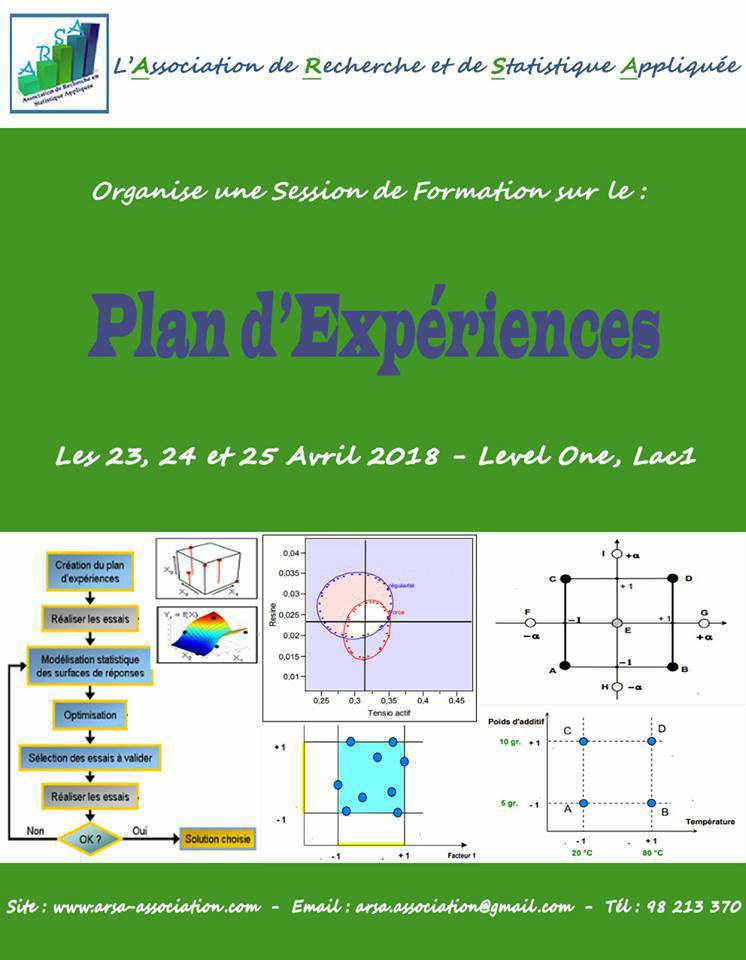 